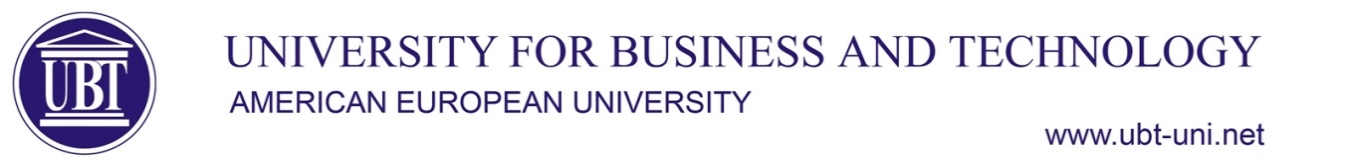 Law LLB ModuleAlternative Dispute Resolution Type	                           Semester	           ECTS	            CodeELECTIVE (E)                   VI                               4	           Law-B-052-ELecturerAssistantAss.Prof. Elton TotaAims and ObjectivesThis course aims to develop the skills and understanding of the nature of problem solving by being focused on the application of skills and techniques that are essential to alternative dispute resolution (ADR), drawing on interactive learning and role-play.
The course focuses on the nature and forms of alternative dispute resolution, negotiation and conciliation, assessment, mock trials and family mediation and arbitration. The module has two main goals: at first, it aims to provide the students with the most complete knowledge about the origin, development and nature of the operation of Arbitration; and, secondly, through the study of the substantive and procedural aspects of arbitration, students become proficient in the recognition and use of this dispute resolution mechanism. Learning OutcomesAt the end of the semester, students will be able to:Understand the types of alternative dispute resolution, the development and importance of ADR through mediation, negotiation and arbitration;Develop basic skills of alternative dispute resolution, including communication, analysis and identification of issues;Prepare and present arguments on issues related to ADR as well as make presentations in selected relevant areas of ADR.Ability to work in a group, to collect and interpret data to debate and communicate analytically, intelligibly and clearly i verball and in writing, when acting in solving issues through the ADR.ContentCourse Plan	                                                                                                       WeekIntroduction: alternative dispute resolution                                                        1Mediation and negotiation                                                                                 2Introduction to Arbitration: Development and Significance                                3Legal nature and formal sources of arbitration                                                  4Types of arbitration                                                                                            5Arbitration agreement: elements, form and obligations                                     6Colloquium – 1 –                                                                                                7Composition and powers of the Arbitration Tribunal                                          8Development of the arbitration procedure                                                         9Study visits                                                                                                       10Recognition and execution of arbitration decisions                                          11Features of an arbitration procedure with an international element                 12Mock Arbitration Session                                                                                 13Colloquium – 2 –                                                                                              14Final exam                                                                                                       15Teaching/ Learning Methods  Activities           	                                                                        Weight (%)                                                                                             1. Lectures                                                                                                            70%2. Tasks                                                                                                                 10%3. Case Studies                                                                                                     10%4. Discussions                                                                                                       10%Assesment MethodsAssesment Activity	                                Number	   Week        Weight (%)1. Colloquium                                                       2                7,14             70%3. Legal discussions/Active participation                               1-6/8-13       10%4. Tasks and Legal Projects                                                   7,14             20%5. Final exam                                                       1                15                100%Sources and tools of concretization      Tools                   	                                                                            1. Classroom Lectures	                                                                                           2. Literature                                3. Moodle 4. Projector 	                                                                                                                              Workload and activitiesActivity                                                                 Weekly hrs        Total workload    1. Lecture                                                                           2                      30h2. Case studies                                                                                          10h3. Contacts/consultations with the lecturer                                                  5h4. Learning/independent study at home and library           2                      30h5. Preparation for final exam                                                                      25hLiterature / ReferenciesBasic Literature:Blankley, Kristen M. & Weston, Maureen A, “Understanding Alternative Dispute Resolution”, 2017. Mills, Michael, “Commercial Dispute Resolution”, 2018.Feeley, Kelly M. & Sheehan, James “ Mastering Alternative Dispute Resolution”, 2015.Robeniol , Gabriel T., “Alternative Dispute Resolution”, 2020.Nazzini, Renato, “Construction Arbitration and Alternative Dispute Resolution”, 2021.Carroll, Eileen & Mackie, Karl J. “International Mediation: Breaking Business Deadlock” 2016.Bantekas, Ilias, “An Introduction to International Arbitration”, 2015.Konventa për Njohjen dhe Ekzekutimin e Vendimeve të huaja të arbitrazhit, Nju Jork, 1958.Additional Literature:Schwenzer, Ingeborg, “International Commerce and Arbitration” Vol.15, 2014.Daly, Brooks W, Goriatcheva, Evgeniya and Meighen, Hugh A. “A Guide to the PCA Arbitration Rules, 2014.Schlechtriem, Peter & Butler, Petra, “UN Law on International Sales: The UN Convention on the International Sale of Goods”, 2009.Gaillard, Emmanuel & Savage John, “International Commercial Arbitration”,1999.  Law No. 02/L-75 on Arbitration, Kosovo.Law No. 06/L-009 on Mediation, Kosovo.Kontaktelton.tota@ubt-uni.net 